Załącznik nr 1 do SWZ „WZÓR OFERTY”OFERTA WYKONAWCY  W nawiązaniu do ogłoszenia o wszczęciu postępowania o udzielenie zamówienia publicznego pn.: Usługa organizacji  wycieczek/atrakcji integracyjnych dla uczestników Gminnego Klubu Seniora w Trzcianie i Dziennego Domu Pomocy w Bratkowicach na potrzeby realizacji projektu pt.: „Rozwój stacjonarnych usług opiekuńczych w Gminie Świlcza” przedkładamy naszą ofertę:Cena:Oferujemy wykonywanie zamówienia, o którym to zamówieniu jest mowa w Specyfikacji Warunków Zamówienia (SWZ) – znak sprawy: GOPS.26.20.2024 za cenę, 
o której mowa niżej1): CZĘŚĆ 1 – Usługa organizacji 4 wycieczek/atrakcji integracyjnych dla uczestników Gminnego Klubu Seniora w Trzcianie (36-071 Trzciana 193c) na potrzeby realizacji projektu pt.: „Rozwój stacjonarnych usług opiekuńczych w Gminie Świlcza”1): K1 Cena:słownie cena brutto za pełną organizację 4 wycieczek: ……….................................................................................................................................................
…………………………………………………………………………………………………………….… złK2 Zatrudnienie przez Wykonawcę osoby lub osób wymienionych w katalogu określonym w art. 96 ust. 2 pkt 2 ustawy PzpWykonawca może (nie jest to obowiązek) zadeklarować zatrudnienie osoby lub osób 
z katalogu określonego w art. 96 ust. 2 pkt 2 ustawy Pzp, za co oferta Wykonawcy otrzyma dodatkowe punkty.W przypadku wyrażenia deklaracji o zatrudnieniu osoby lub osób wskazanych w art. 96 ust. 2 pkt 2, Wykonawca zobligowany będzie na czas realizacji przedmiotu zamówienia zatrudnić na co najmniej ¼ wymiaru etatu na podstawie umowy o pracę lub zatrudni na podstawie umowy cywilno-prawnej w wymiarze godzinowym odpowiadającym ¼ etatu, minimalnie 1 osobę z katalogu z art. 96 ust. 2 pkt 2 ustawy Pzp, w okresie maksymalnie tygodnia po rozpoczęciu realizacji przedmiotu zamówienia.Deklaruję/my, że na czas realizacji przedmiotu zamówienia na podstawie umowy o pracę lub umowy cywilno-prawnej, w okresie maksymalnie jednego tygodnia (tj. 7 dni kalendarzowych) po rozpoczęciu realizacji przedmiotu zamówienia. nie zatrudnię żadnej osoby wymienionej w katalogu z art. 96 ust. 2 pkt 2 ustawy Pzp - 0 pkt,  zatrudnię minimalnie 1 osobę wymienioną w katalogu z art. 96 ust. 2 pkt 2 ustawy Pzp - 10 pkt, (należy zaznaczyć tylko jeden z powyższych wariantów)* W przypadku, gdy Wykonawca nie zaznaczy żadnej ze wskazanych w formularzu ofertowym opcji lub zaznaczy więcej niż jedną, przyjęte zostanie, że Wykonawca nie zatrudni żadnej osoby wymienionej w katalogu z art. 96 ust. 2 pkt 2 ustawy Pzp, za co przyznane zostanie mu 0 punktów w niniejszym kryterium. Nie zaznaczenie żadnej z opcji bądź zaznaczenie więcej niż jednej, nie będzie jednak podstawą do odrzucenia oferty. K3 Wykonawca jest Podmiotem Ekonomii Społecznej: Tak – 10 pkt Nie – 0 pkt(należy zaznaczyć tylko jeden z powyższych wariantów)K4 Aspekty środowiskoweWykorzystywanie papieru pochodzącego z przerobu makulatury lub innych materiałów odpadowych poddanych recyklingowi. Tak – 10 pkt Nie – 0 pkt (należy zaznaczyć tylko jeden z powyższych wariantów)W przypadku zaznaczenia wariantu Tak Wykonawca oświadcza, że na potrzeby realizowanych wycieczek/atrakcji integracyjnych (np. listy obecności, harmonogram, protokoły, rachunek/faktura itp.) będzie wykorzystywał papier pochodzący z przerobu makulatury lub innych materiałów odpadowych poddanych recyklingowi.K5  Czas podstawienia pojazdu  zastępczego:   (należy zadeklarować wybór poprzez wstawienie znaku X) CZĘŚĆ 2 – Usługa organizacji 4 wycieczek/atrakcji integracyjnych dla uczestników Dziennego Domu Pomocy w Bratkowicach (36-055 Bratkowice 400) na potrzeby realizacji projektu pt.: „Rozwój stacjonarnych usług opiekuńczych w Gminie Świlcza”1):1.2.1	K1 Cena:słownie cena brutto za pełną organizację 4 wycieczek: ……………………….........................................................................................................................
…………………………………………………………………………………………………………….… złK2 Zatrudnienie przez Wykonawcę osoby lub osób wymienionych w katalogu określonym w art. 96 ust. 2 pkt 2 ustawy PzpWykonawca może (nie jest to obowiązek) zadeklarować zatrudnienie osoby lub osób 
z katalogu określonego w art. 96 ust. 2 pkt 2 ustawy Pzp, za co oferta Wykonawcy otrzyma dodatkowe punkty.W przypadku wyrażenia deklaracji o zatrudnieniu osoby lub osób wskazanych w art. 96 ust. 2 pkt 2, Wykonawca zobligowany będzie na czas realizacji przedmiotu zamówienia zatrudnić na co najmniej ¼ wymiaru etatu na podstawie umowy o pracę lub zatrudni na podstawie umowy cywilno-prawnej w wymiarze godzinowym odpowiadającym ¼ etatu, minimalnie 1 osobę z katalogu z art. 96 ust. 2 pkt 2 ustawy Pzp, w okresie maksymalnie tygodnia po rozpoczęciu realizacji przedmiotu zamówienia.Deklaruję/my, że na czas realizacji przedmiotu zamówienia na podstawie umowy o pracę lub umowy cywilno-prawnej, w okresie maksymalnie jednego tygodnia (tj. 7 dni kalendarzowych) po rozpoczęciu realizacji przedmiotu zamówienia. nie zatrudnię żadnej osoby wymienionej w katalogu z art. 96 ust. 2 pkt 2 ustawy Pzp - 0 pkt,  zatrudnię minimalnie 1 osobę wymienioną w katalogu z art. 96 ust. 2 pkt 2 ustawy Pzp - 10 pkt,(należy zaznaczyć tylko jeden z powyższych wariantów)* W przypadku, gdy Wykonawca nie zaznaczy żadnej ze wskazanych w formularzu ofertowym opcji lub zaznaczy więcej niż jedną, przyjęte zostanie, że Wykonawca nie zatrudni żadnej osoby wymienionej w katalogu z art. 96 ust. 2 pkt 2 ustawy Pzp, za co przyznane zostanie mu 0 punktów w niniejszym kryterium. Nie zaznaczenie żadnej z opcji bądź zaznaczenie więcej niż jednej, nie będzie jednak podstawą do odrzucenia oferty. K3 Wykonawca jest Podmiotem Ekonomii Społecznej: Tak – 10 pkt Nie – 0 pkt (należy zaznaczyć tylko jeden z powyższych wariantów)K4 Aspekty środowiskoweWykorzystywanie papieru pochodzącego z przerobu makulatury lub innych materiałów odpadowych poddanych recyklingowi. Tak – 10 pkt Nie – 0 pkt (należy zaznaczyć tylko jeden z powyższych wariantów)W przypadku zaznaczenia wariantu Tak Wykonawca oświadcza, że na potrzeby realizowanych wycieczek/atrakcji integracyjnych (np. listy obecności, harmonogram, protokoły, rachunek/faktura itp.) będzie wykorzystywał papier pochodzący z przerobu makulatury lub innych materiałów odpadowych poddanych recyklingowi.K5  Czas podstawienia pojazdu  zastępczego:   (należy zadeklarować wybór poprzez wstawienie znaku X) Oświadczenia dotyczące sposobu obliczenia/ ustalenia ceny oferty:Cena oferty zawiera wszelkie koszty związane z realizacją zamówienia.Cena oferty została przez nas ustalona z uwzględnieniem wszystkich warunków, 
o których mowa w SWZ dotyczących realizacji wyżej wskazanego zamówienia, jak również
z uwzględnieniem innych prac – nie uwzględnionych w tym dokumencie – które są konieczne do wykonania przedmiotowego zamówienia. 1)Wykonawca wypełnia te części, na które składa ofertę! Oświadczenia:Oświadczam, że uważam się za związanego niniejszą ofertą przez czas wskazany w SWZ.Oświadczam, iż zapoznałem się z postanowieniami SWZ i nie wnoszę do nich zastrzeżeń oraz uznaję się za związanego określonymi w niej zasadami postępowania.Oświadczam, że zawarte w SWZ projektowane postanowienia umowy (załącznik nr 3 do SWZ) zostały przez nas zaakceptowane i zobowiązujemy się w przypadku wyboru naszej oferty do zawarcia umowy na tych warunkach – w miejscu i terminie wyznaczonym przez zamawiającego. Oświadczenie RODO:Oświadczam, że wypełniłem obowiązki informacyjne przewidziane w art. 13 lub art. 14 RODO1) wobec osób fizycznych, od których dane osobowe bezpośrednio lub pośrednio pozyskałem w celu ubiegania się o udzielenie zamówienia publicznego w niniejszym postępowaniu.*_______________1) rozporządzenie Parlamentu Europejskiego i Rady (UE) 2016/679 z dnia 27 kwietnia 2016 r. 
w sprawie ochrony osób fizycznych w związku z przetwarzaniem danych osobowych i w sprawie swobodnego przepływu takich danych oraz uchylenia dyrektywy 95/46/WE (ogólne rozporządzenie o ochronie danych) (Dz. Urz. UE L 119 z 04.05.2016, str. 1, z późn. zm.). * W przypadku gdy wykonawca nie przekazuje danych osobowych innych niż bezpośrednio jego dotyczących lub zachodzi wyłączenie stosowania obowiązku informacyjnego, stosownie do art. 13 ust. 4 lub art. 14 ust. 5 RODO treści oświadczenia wykonawca nie składa (usunąć treść oświadczenia np. przez jego wykreślenie).Załączniki:Integralną część niniejszej oferty stanowią niżej wymienione załączniki:……………………………………..……………………………………......................................................................................................................................................................      [kwalifikowany podpis elektroniczny, podpis zaufany lub podpis osobisty osoby(osób) uprawnionej(ych) do składania oświadczeń woli w zakresie praw i obowiązków majątkowych wykonawcy]Miejscowość i data:Nazwa i adres wykonawcy: REGON Wykonawcy:E-mail (do korespondencji):GMINNY OŚRODEK POMOCY SPOŁECZNEJ W ŚWILCZY36-072 Świlcza 168Lp.Opis usługi/dostawIlośćJ.m.Cena jednostkowa brutto [zł]Wartość pozycji brutto[zł]1.WYCIECZKA nr 1 – PRZEMYŚL, KRASICZYN (opis usługi znajduje się w Szczegółowym Opisie Przedmiotu Zamówienia - 
Załącznik nr 4a do SWZ) w tym: WYCIECZKA nr 1 – PRZEMYŚL, KRASICZYN (opis usługi znajduje się w Szczegółowym Opisie Przedmiotu Zamówienia - 
Załącznik nr 4a do SWZ) w tym: WYCIECZKA nr 1 – PRZEMYŚL, KRASICZYN (opis usługi znajduje się w Szczegółowym Opisie Przedmiotu Zamówienia - 
Załącznik nr 4a do SWZ) w tym: WYCIECZKA nr 1 – PRZEMYŚL, KRASICZYN (opis usługi znajduje się w Szczegółowym Opisie Przedmiotu Zamówienia - 
Załącznik nr 4a do SWZ) w tym: WYCIECZKA nr 1 – PRZEMYŚL, KRASICZYN (opis usługi znajduje się w Szczegółowym Opisie Przedmiotu Zamówienia - 
Załącznik nr 4a do SWZ) w tym: 1.1.1. Usługa transportu dla 43 osób1usługa1.1.2. Koszt udziału jednej osoby w wycieczce (ubezpieczenie OC i NNW, bilety wstępu, posiłek)43osoba1.1.3. Łącznie cena brutto za pełną organizację WYCIECZKI nr 1 wynosi [zł]:1.3. Łącznie cena brutto za pełną organizację WYCIECZKI nr 1 wynosi [zł]:1.3. Łącznie cena brutto za pełną organizację WYCIECZKI nr 1 wynosi [zł]:1.3. Łącznie cena brutto za pełną organizację WYCIECZKI nr 1 wynosi [zł]:2.WYCIECZKA nr 2 – SPŁYW DUNAJCEM, SROMOWCE NIŻNE, SZCZAWNICA(opis usługi znajduje się w Szczegółowym Opisie Przedmiotu Zamówienia –Załącznik nr 4a do SWZ) w tym: WYCIECZKA nr 2 – SPŁYW DUNAJCEM, SROMOWCE NIŻNE, SZCZAWNICA(opis usługi znajduje się w Szczegółowym Opisie Przedmiotu Zamówienia –Załącznik nr 4a do SWZ) w tym: WYCIECZKA nr 2 – SPŁYW DUNAJCEM, SROMOWCE NIŻNE, SZCZAWNICA(opis usługi znajduje się w Szczegółowym Opisie Przedmiotu Zamówienia –Załącznik nr 4a do SWZ) w tym: WYCIECZKA nr 2 – SPŁYW DUNAJCEM, SROMOWCE NIŻNE, SZCZAWNICA(opis usługi znajduje się w Szczegółowym Opisie Przedmiotu Zamówienia –Załącznik nr 4a do SWZ) w tym: WYCIECZKA nr 2 – SPŁYW DUNAJCEM, SROMOWCE NIŻNE, SZCZAWNICA(opis usługi znajduje się w Szczegółowym Opisie Przedmiotu Zamówienia –Załącznik nr 4a do SWZ) w tym: 2.2.1. Usługa transportu 1usługa2.2.2. Koszt udziału jednej osoby w wycieczce (ubezpieczenie OC i NNW, bilety wstępu, posiłek)43osoba2.2.3. Łącznie cena brutto za pełną organizację WYCIECZKI nr 2 wynosi [zł]:2.3. Łącznie cena brutto za pełną organizację WYCIECZKI nr 2 wynosi [zł]:2.3. Łącznie cena brutto za pełną organizację WYCIECZKI nr 2 wynosi [zł]:2.3. Łącznie cena brutto za pełną organizację WYCIECZKI nr 2 wynosi [zł]:3.WYCIECZKA nr 3 – LUBLIN, MAJDANEK(opis usługi znajduje się w Szczegółowym Opisie Przedmiotu Zamówienia – Załącznik nr 4a do SWZ) w tym: WYCIECZKA nr 3 – LUBLIN, MAJDANEK(opis usługi znajduje się w Szczegółowym Opisie Przedmiotu Zamówienia – Załącznik nr 4a do SWZ) w tym: WYCIECZKA nr 3 – LUBLIN, MAJDANEK(opis usługi znajduje się w Szczegółowym Opisie Przedmiotu Zamówienia – Załącznik nr 4a do SWZ) w tym: WYCIECZKA nr 3 – LUBLIN, MAJDANEK(opis usługi znajduje się w Szczegółowym Opisie Przedmiotu Zamówienia – Załącznik nr 4a do SWZ) w tym: WYCIECZKA nr 3 – LUBLIN, MAJDANEK(opis usługi znajduje się w Szczegółowym Opisie Przedmiotu Zamówienia – Załącznik nr 4a do SWZ) w tym: 3.3.1. Usługa transportu 1usługa3.3.2. Koszt udziału jednej osoby w wycieczce (ubezpieczenie OC i NNW, bilety wstępu, posiłek)43osoba3.3.3. Łącznie cena brutto za pełną organizację WYCIECZKI nr 3 wynosi [zł]:3.3. Łącznie cena brutto za pełną organizację WYCIECZKI nr 3 wynosi [zł]:3.3. Łącznie cena brutto za pełną organizację WYCIECZKI nr 3 wynosi [zł]:3.3. Łącznie cena brutto za pełną organizację WYCIECZKI nr 3 wynosi [zł]:4.WYCIECZKA nr 4 – KRZEMIONKI OPATOWSKIE, ĆMIELÓW (opis usługi znajduje się w Szczegółowym Opisie Przedmiotu Zamówienia – Załącznik nr 4a do SWZ) w tym: WYCIECZKA nr 4 – KRZEMIONKI OPATOWSKIE, ĆMIELÓW (opis usługi znajduje się w Szczegółowym Opisie Przedmiotu Zamówienia – Załącznik nr 4a do SWZ) w tym: WYCIECZKA nr 4 – KRZEMIONKI OPATOWSKIE, ĆMIELÓW (opis usługi znajduje się w Szczegółowym Opisie Przedmiotu Zamówienia – Załącznik nr 4a do SWZ) w tym: WYCIECZKA nr 4 – KRZEMIONKI OPATOWSKIE, ĆMIELÓW (opis usługi znajduje się w Szczegółowym Opisie Przedmiotu Zamówienia – Załącznik nr 4a do SWZ) w tym: WYCIECZKA nr 4 – KRZEMIONKI OPATOWSKIE, ĆMIELÓW (opis usługi znajduje się w Szczegółowym Opisie Przedmiotu Zamówienia – Załącznik nr 4a do SWZ) w tym: 4.4.1. Usługa transportu 1usługa4.4.2. Koszt udziału jednej osoby w wycieczce (ubezpieczenie OC i NNW, bilety wstępu, posiłek)43osoba4.4.3. Łącznie cena brutto za pełną organizację WYCIECZKI nr 4 wynosi [zł]:4.3. Łącznie cena brutto za pełną organizację WYCIECZKI nr 4 wynosi [zł]:4.3. Łącznie cena brutto za pełną organizację WYCIECZKI nr 4 wynosi [zł]:4.3. Łącznie cena brutto za pełną organizację WYCIECZKI nr 4 wynosi [zł]:5.ŁĄCZNIE CENA BRUTTOza pełną organizację 4 wycieczek wynosi [zł] (poz. 1.3+2.3+3.3+4.3) ŁĄCZNIE CENA BRUTTOza pełną organizację 4 wycieczek wynosi [zł] (poz. 1.3+2.3+3.3+4.3) ŁĄCZNIE CENA BRUTTOza pełną organizację 4 wycieczek wynosi [zł] (poz. 1.3+2.3+3.3+4.3) ŁĄCZNIE CENA BRUTTOza pełną organizację 4 wycieczek wynosi [zł] (poz. 1.3+2.3+3.3+4.3) 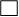 do 30 minut (10 pkt)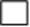 do 60 minut (5 pkt)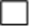 do 90 minut (0 pkt)Lp.Opis usługi/dostawIlośćJ.m.Cena jednostkowa brutto [zł]Wartość pozycji brutto[zł]1.WYCIECZKA nr 1 –  województwo podkarpackie, KRYNICA ZDRÓJ(opis usługi znajduje się w Szczegółowym Opisie Przedmiotu Zamówienia – Załącznik nr 4b do SWZ) w tym: WYCIECZKA nr 1 –  województwo podkarpackie, KRYNICA ZDRÓJ(opis usługi znajduje się w Szczegółowym Opisie Przedmiotu Zamówienia – Załącznik nr 4b do SWZ) w tym: WYCIECZKA nr 1 –  województwo podkarpackie, KRYNICA ZDRÓJ(opis usługi znajduje się w Szczegółowym Opisie Przedmiotu Zamówienia – Załącznik nr 4b do SWZ) w tym: WYCIECZKA nr 1 –  województwo podkarpackie, KRYNICA ZDRÓJ(opis usługi znajduje się w Szczegółowym Opisie Przedmiotu Zamówienia – Załącznik nr 4b do SWZ) w tym: WYCIECZKA nr 1 –  województwo podkarpackie, KRYNICA ZDRÓJ(opis usługi znajduje się w Szczegółowym Opisie Przedmiotu Zamówienia – Załącznik nr 4b do SWZ) w tym: 1.1.1. Usługa transportu 1usługa1.1.2. Koszt udziału jednej osoby w wycieczce (ubezpieczenie OC i NNW, bilety wstępu, posiłek)43osoba1.1.3. Łącznie cena brutto za pełną organizację WYCIECZKI nr 1 wynosi [zł]:1.3. Łącznie cena brutto za pełną organizację WYCIECZKI nr 1 wynosi [zł]:1.3. Łącznie cena brutto za pełną organizację WYCIECZKI nr 1 wynosi [zł]:1.3. Łącznie cena brutto za pełną organizację WYCIECZKI nr 1 wynosi [zł]:2.WYCIECZKA nr 2 – województwo lubelskie, KAZIMIERZ DOLNY(opis usługi znajduje się w Szczegółowym Opisie Przedmiotu Zamówienia –Załącznik nr 4b do SWZ) w tym: WYCIECZKA nr 2 – województwo lubelskie, KAZIMIERZ DOLNY(opis usługi znajduje się w Szczegółowym Opisie Przedmiotu Zamówienia –Załącznik nr 4b do SWZ) w tym: WYCIECZKA nr 2 – województwo lubelskie, KAZIMIERZ DOLNY(opis usługi znajduje się w Szczegółowym Opisie Przedmiotu Zamówienia –Załącznik nr 4b do SWZ) w tym: WYCIECZKA nr 2 – województwo lubelskie, KAZIMIERZ DOLNY(opis usługi znajduje się w Szczegółowym Opisie Przedmiotu Zamówienia –Załącznik nr 4b do SWZ) w tym: WYCIECZKA nr 2 – województwo lubelskie, KAZIMIERZ DOLNY(opis usługi znajduje się w Szczegółowym Opisie Przedmiotu Zamówienia –Załącznik nr 4b do SWZ) w tym: 2.2.1. Usługa transportu 1usługa2.2.2. Koszt udziału jednej osoby w wycieczce (ubezpieczenie OC i NNW, bilety wstępu, posiłek)43osoba2.2.3. Łącznie cena brutto za pełną organizację WYCIECZKI nr 2 wynosi [zł]:2.3. Łącznie cena brutto za pełną organizację WYCIECZKI nr 2 wynosi [zł]:2.3. Łącznie cena brutto za pełną organizację WYCIECZKI nr 2 wynosi [zł]:2.3. Łącznie cena brutto za pełną organizację WYCIECZKI nr 2 wynosi [zł]:3.WYCIECZKA nr 3 – województwo podkarpackie, LUBLIN, RUDNIK NAD SANEM(opis usługi znajduje się w Szczegółowym Opisie Przedmiotu Zamówienia – Załącznik nr 4b do SWZ) w tym: WYCIECZKA nr 3 – województwo podkarpackie, LUBLIN, RUDNIK NAD SANEM(opis usługi znajduje się w Szczegółowym Opisie Przedmiotu Zamówienia – Załącznik nr 4b do SWZ) w tym: WYCIECZKA nr 3 – województwo podkarpackie, LUBLIN, RUDNIK NAD SANEM(opis usługi znajduje się w Szczegółowym Opisie Przedmiotu Zamówienia – Załącznik nr 4b do SWZ) w tym: WYCIECZKA nr 3 – województwo podkarpackie, LUBLIN, RUDNIK NAD SANEM(opis usługi znajduje się w Szczegółowym Opisie Przedmiotu Zamówienia – Załącznik nr 4b do SWZ) w tym: WYCIECZKA nr 3 – województwo podkarpackie, LUBLIN, RUDNIK NAD SANEM(opis usługi znajduje się w Szczegółowym Opisie Przedmiotu Zamówienia – Załącznik nr 4b do SWZ) w tym: 3.3.1. Usługa transportu 1usługa3.3.2. Koszt udziału jednej osoby w wycieczce (ubezpieczenie OC i NNW, bilety wstępu, posiłek)43osoba3.3.3. Łącznie cena brutto za pełną organizację WYCIECZKI nr 3 wynosi [zł]:3.3. Łącznie cena brutto za pełną organizację WYCIECZKI nr 3 wynosi [zł]:3.3. Łącznie cena brutto za pełną organizację WYCIECZKI nr 3 wynosi [zł]:3.3. Łącznie cena brutto za pełną organizację WYCIECZKI nr 3 wynosi [zł]:4.WYCIECZKA nr 4 –  województwo podkarpackie, PRZEMYŚL, KALWARIA PACŁAWSKA(opis usługi znajduje się w Szczegółowym Opisie Przedmiotu Zamówienia – Załącznik nr 4b do SWZ) w tym: WYCIECZKA nr 4 –  województwo podkarpackie, PRZEMYŚL, KALWARIA PACŁAWSKA(opis usługi znajduje się w Szczegółowym Opisie Przedmiotu Zamówienia – Załącznik nr 4b do SWZ) w tym: WYCIECZKA nr 4 –  województwo podkarpackie, PRZEMYŚL, KALWARIA PACŁAWSKA(opis usługi znajduje się w Szczegółowym Opisie Przedmiotu Zamówienia – Załącznik nr 4b do SWZ) w tym: WYCIECZKA nr 4 –  województwo podkarpackie, PRZEMYŚL, KALWARIA PACŁAWSKA(opis usługi znajduje się w Szczegółowym Opisie Przedmiotu Zamówienia – Załącznik nr 4b do SWZ) w tym: WYCIECZKA nr 4 –  województwo podkarpackie, PRZEMYŚL, KALWARIA PACŁAWSKA(opis usługi znajduje się w Szczegółowym Opisie Przedmiotu Zamówienia – Załącznik nr 4b do SWZ) w tym: 4.4.1. Usługa transportu 1usługa4.4.2. Koszt udziału jednej osoby w wycieczce (ubezpieczenie OC i NNW, bilety wstępu, posiłek)43osoba4.4.3. Łącznie cena brutto za pełną organizację WYCIECZKI nr 4 wynosi [zł]:4.3. Łącznie cena brutto za pełną organizację WYCIECZKI nr 4 wynosi [zł]:4.3. Łącznie cena brutto za pełną organizację WYCIECZKI nr 4 wynosi [zł]:4.3. Łącznie cena brutto za pełną organizację WYCIECZKI nr 4 wynosi [zł]:5.ŁĄCZNIE CENA BRUTTOza pełną organizację 4 wycieczek wynosi [zł](poz. 1.3+2.3+3.3+4.3) ŁĄCZNIE CENA BRUTTOza pełną organizację 4 wycieczek wynosi [zł](poz. 1.3+2.3+3.3+4.3) ŁĄCZNIE CENA BRUTTOza pełną organizację 4 wycieczek wynosi [zł](poz. 1.3+2.3+3.3+4.3) ŁĄCZNIE CENA BRUTTOza pełną organizację 4 wycieczek wynosi [zł](poz. 1.3+2.3+3.3+4.3) do 30 minut (10 pkt)do 60 minut (5 pkt)do 90 minut (0 pkt)